EXTRA EXERCISES P. 86PREVOD NAVODIL: 1. Izberi pravo besedo (a, b, c). 2. Dopolni stavke z will (bo) ali won’t (ne bo). 3. Dopolni vprašanja tako, da uporabiš will + osebni zaimek + pravi glagol (to razbereš iz odgovora). 4. Za vsako prazno mesto v besedilu izberi pravo besedo izmed predlaganih pod besedilom. 5. Poveži stavke iz stolpca A s stavki v stolpcu B, ki se smiselno ujemajo. 6. Prevedi v Slovenščino. 7. Stavke dopolni s pravimi pridevniki (izberi izmed predlaganih rešitev).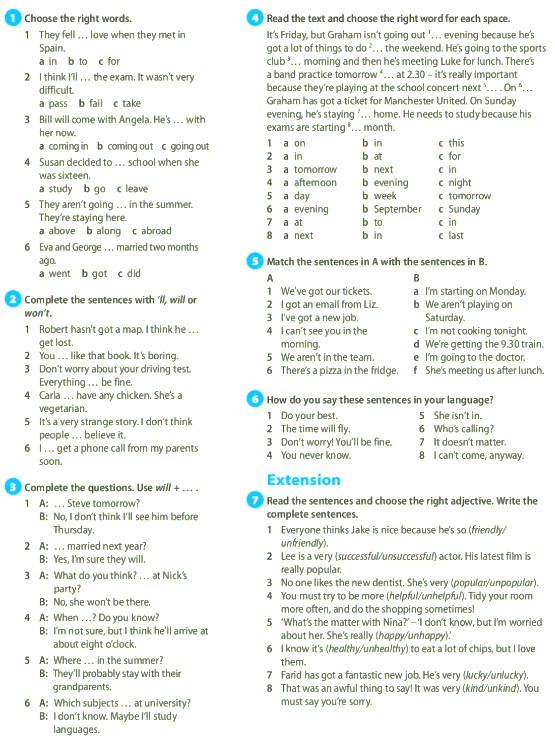 